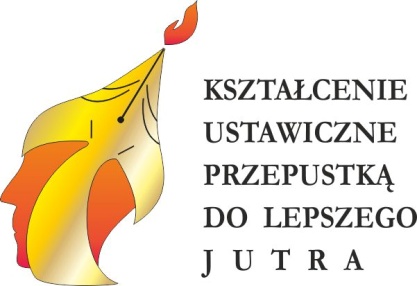 ZAPRASZAMY NAKONFERENCJĘ DOTYCZĄCĄ DOSTOSOWANIA OFERTY EDUKACYJNEJ 
DO POTRZEB REGIONALNEGO RYNKU PRACYw ramach projektu „Kształcenie ustawiczne przepustką do lepszego jutra”która odbędzie się 27 LISTOPADA 2012 roku o godzinie 11:00 w Starostwie Powiatowym w Lęborku (sala nr 13). Konferencja jest współfinansowana ze środków Unii Europejskiej w ramach Europejskiego Funduszu SpołecznegoOd września 2012 r. w system oświaty zostały włączone kwalifikacyjne kursy zawodowe dla osób dorosłych, podczas których osoby pełnoletnie będą mogły zdobyć lub uzupełnić kwalifikacje zawodowe oraz uzyskać tytuł technika w danym zawodzie.W programie konferencji ujęta będzie m.in. tematyka dot. oferty edukacyjnej Powiatowego Centrum Edukacyjnego – Zespołu Szkół Ponadgimnazjalnych w Lęborku, przy ul. Pionierów 16 (KURSY KWALIFIKACYJNE - NOWOŚĆ!!!)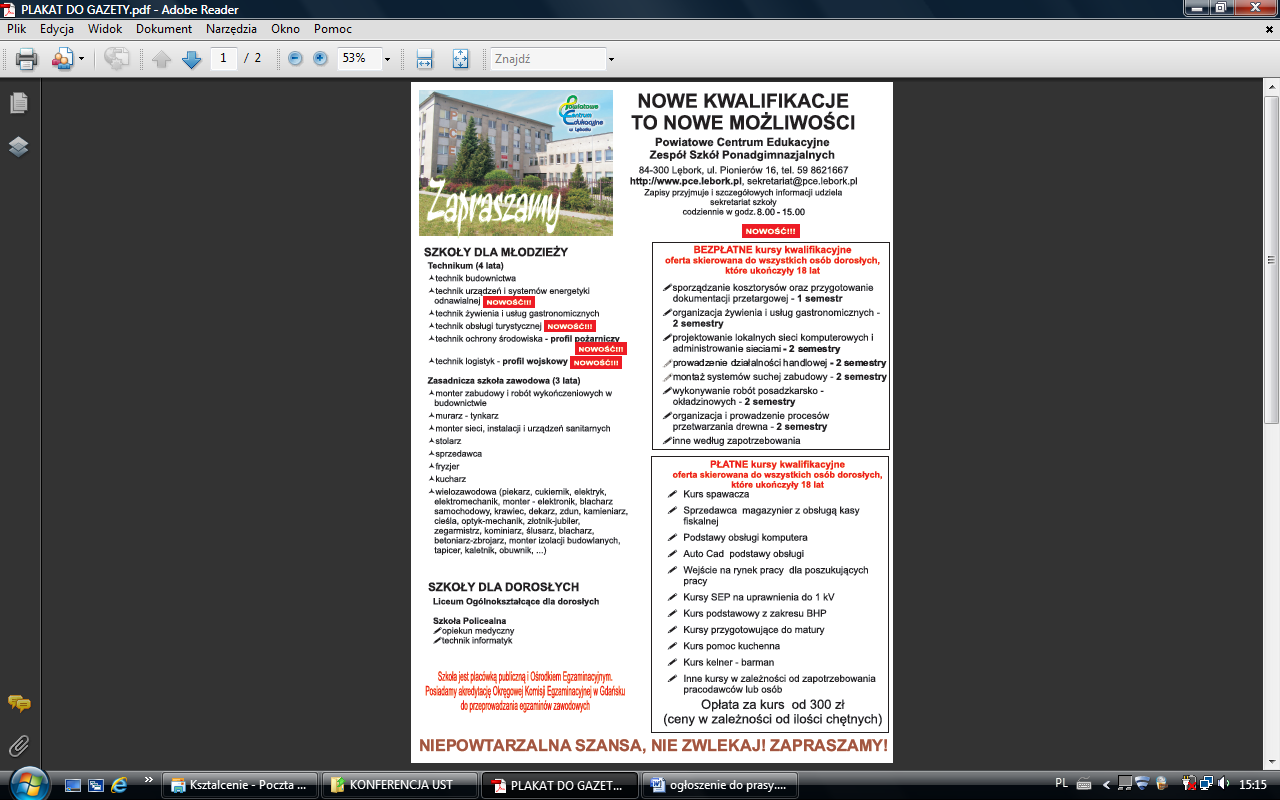 Chętnych do udziału w konferencji zapraszamy do zgłoszenia uczestnictwa do dnia 23 listopada 2012 roku, pod numer tel. 59 8632-859, liczba miejsc ograniczona. Przyjdź i dowiedz się więcejUDZIAŁ W KONFERENCJI JEST BEZPŁATNY!!!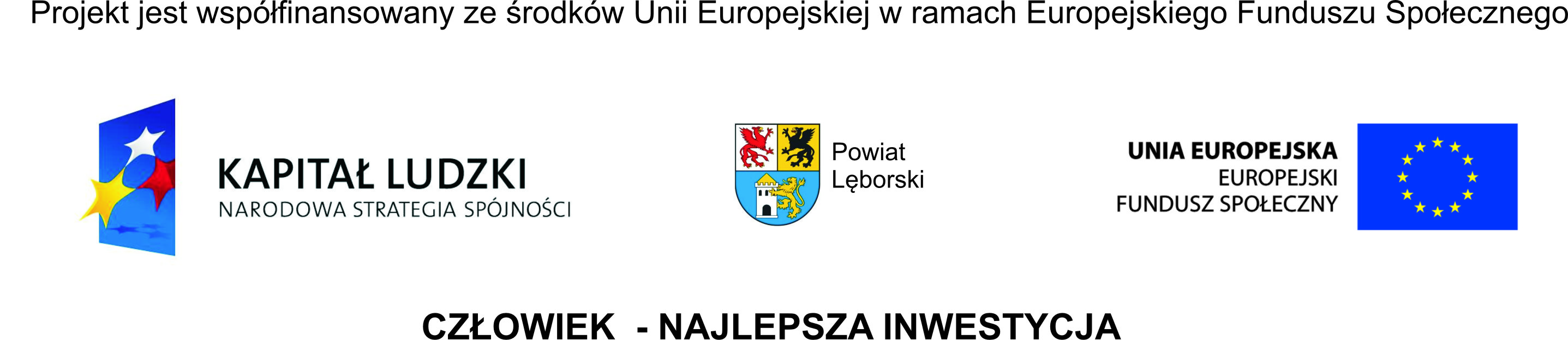 